أولاً: بيانات عن المتقدم للنقلثانياً: المؤهلات العلميةثالثاً: مبررات النقلرابعاً: التعهد أولاً: بيانات عن أعضاء هيئة التدريس في القسم (الخصص العام والتخصص الدقيق)ثانياً: بيانات عن إجمالي أعضاء هيئة التدريس في القسمثالثاً: الساعات المطروحة في القسمرابعاً: بيانات مجلس القسمأولاً: اعتماد ممثل الكلية بالمجلس العلمي ملاحظة: الرجاء التأكد من اكتمال جميع المستندات ومن صحة جميع البيانات واستيفاء جميع المعايير قبل العرض على مجلس الكلية وفي حال وجود أي ملاحظات يتم إرجاع المعاملة الى القسم مع التوضيح وذلك لاستيفائها قبل العرض على مجلس الكلية.ثانياً: بيانات مجلس الكلية / المعهدأولاً: بيانات عن أعضاء هيئة التدريس في القسم (الخصص العام والتخصص الدقيق)ثانياً: بيانات عن إجمالي أعضاء هيئة التدريس في القسمثالثاً: الساعات المطروحة في القسمرابعاً: بيانات مجلس القسمأولاً: اعتماد ممثل الكلية بالمجلس العلمي ملاحظة: الرجاء التأكد من اكتمال جميع المستندات ومن صحة جميع البيانات واستيفاء جميع المعايير قبل العرض على مجلس الكلية وفي حال وجود أي ملاحظات يتم إرجاع المعاملة الى القسم مع التوضيح وذلك لاستيفائها قبل العرض على مجلس الكلية.ثانياً: بيانات مجلس الكلية / المعهد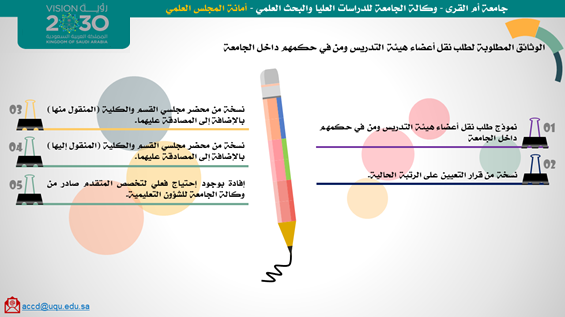 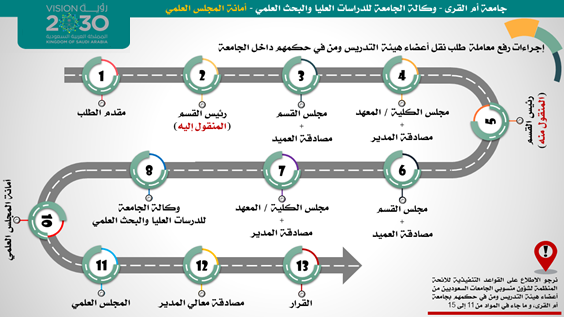 نموذج رقم (15)طلب نقل أعضاء هيئة التدريس ومن في حكمهم داخل الجامعةالقسم الأوليعبأ من قبل مقدم الطلبالاسم الأولالاسم الأولالاسم الأولالاسم الأولالاسم الأولالاسم الأولالاسم الأولالاسم الأولالاسم الأولالاسم الأولالاسم الأولالاسم الأولالاسم الأولالاسم الأولالاسم الأولالاسم الأولالاسم الأولالاسم الأولالاسم الأولاسم الأباسم الأباسم الأباسم الأباسم الأباسم الأباسم الأباسم الأباسم الأباسم الأباسم الجداسم الجداسم الجداسم الجداسم الجداسم العائلةاسم العائلةرقم السجل المدنيرقم السجل المدنيرقم السجل المدنيرقم السجل المدنيرقم السجل المدنيرقم السجل المدنيرقم السجل المدنيرقم السجل المدنيرقم السجل المدنيرقم السجل المدنيرقم السجل المدنيرقم السجل المدنيرقم السجل المدنيرقم السجل المدنيرقم السجل المدنيرقم السجل المدنيرقم السجل المدنيرقم السجل المدنيرقم السجل المدنيرقم السجل المدنيرقم السجل المدنيرقم السجل المدنيرقم السجل المدنيرقم السجل المدنيتاريخ الميلادتاريخ الميلادتاريخ الميلادتاريخ الميلادتاريخ الميلادالجنسالجنسالجنسالجنسالجنسالجنسيةالجنسية/     /    14هـ/     /    14هـ/     /    14هـ/     /    14هـ/     /    14هـ(     ) ذكر(     ) ذكر(     ) ذكر(     ) ذكر(     ) أنثىرقم الجوالرقم الجوالرقم الجوالرقم الجوالرقم الجوالرقم الجوالرقم الجوالرقم الجوالرقم الجوالرقم الجوالرقم الجوالرقم الجوالرقم الجوالرقم الجوالرقم الجوالرقم الجوالرقم الجوالرقم الجوالرقم الجوالرقم الجوالرقم الجوالرقم الجوالرقم الجوالرقم الجوالرقم الجوالرقم الجوالرقم الجوالرقم الجوالرقم الجوالالبريد الإلكتروني الجامعيالبريد الإلكتروني الجامعيالبريد الإلكتروني الجامعيالبريد الإلكتروني الجامعيالبريد الإلكتروني الجامعيالبريد الإلكتروني الجامعيالبريد الإلكتروني الجامعي@uqu.edu.sa@uqu.edu.sa@uqu.edu.sa@uqu.edu.sa@uqu.edu.sa@uqu.edu.sa@uqu.edu.saالرتبة الحاليةالرتبة الحاليةالرتبة الحاليةالرتبة الحاليةالرتبة الحاليةالرتبة الحاليةالرتبة الحاليةالرتبة الحاليةالرتبة الحاليةالرتبة الحاليةالرتبة الحاليةالرتبة الحاليةالرتبة الحاليةالرتبة الحاليةالرتبة الحاليةالرتبة الحاليةالرتبة الحاليةالرتبة الحاليةالرتبة الحاليةالرتبة الحاليةالرتبة الحاليةالرتبة الحاليةالرتبة الحاليةالرتبة الحاليةالرتبة الحاليةالرتبة الحاليةالرتبة الحاليةالرتبة الحاليةالرتبة الحاليةالرتبة الحاليةالرتبة الحاليةرقم قرار التعيين على الرتبة الحاليةرقم قرار التعيين على الرتبة الحاليةرقم قرار التعيين على الرتبة الحاليةرقم قرار التعيين على الرتبة الحاليةتاريخ القرار(  ) معيد(  ) معيد(  ) معيد(  ) معيد(  ) معيد(  ) معيد(   ) محاضر(   ) محاضر(   ) محاضر(   ) محاضر(   ) محاضر(   ) محاضر(   ) محاضر(   ) محاضر(   ) محاضر(   ) محاضر(   ) محاضر(  ) أستاذ مساعد(  ) أستاذ مساعد(  ) أستاذ مساعد(  ) أستاذ مساعد(  ) أستاذ مساعد(  ) أستاذ مساعد(  ) أستاذ مساعد(  ) أستاذ مساعد(  ) أستاذ مساعد(  ) أستاذ مشارك(  ) أستاذ مشارك(  ) أستاذ مشارك(  ) أستاذ مشارك(  ) أستاذ/     /    14هـالرقم الوظيفيالرقم الوظيفيالرقم الوظيفيالرقم الوظيفيالرقم الوظيفيالرقم الوظيفيالرقم الوظيفيالرقم الوظيفيالرقم الوظيفيالرقم الوظيفيالرقم الوظيفيالرقم الوظيفيالرقم الوظيفيالرقم الوظيفيالرقم الوظيفيالرقم الوظيفيالرقم الوظيفيالرقم الوظيفيالرقم الوظيفيالقسم (المنقول منه)القسم (المنقول منه)القسم (المنقول منه)القسم (المنقول منه)القسم (المنقول منه)القسم (المنقول منه)القسم (المنقول منه)القسم (المنقول منه)القسم (المنقول منه)القسم (المنقول منه)القسم (المنقول منه)القسم (المنقول منه)القسم (المنقول منه)الكلية (المنقول منها)الكلية (المنقول منها)الكلية (المنقول منها)الكلية (المنقول منها)الرقم الوظيفيالرقم الوظيفيالرقم الوظيفيالرقم الوظيفيالرقم الوظيفيالرقم الوظيفيالرقم الوظيفيالرقم الوظيفيالرقم الوظيفيالرقم الوظيفيالرقم الوظيفيالرقم الوظيفيالرقم الوظيفيالرقم الوظيفيالرقم الوظيفيالرقم الوظيفيالرقم الوظيفيالرقم الوظيفيالرقم الوظيفيالرقم الوظيفيالرقم الوظيفيالرقم الوظيفيالرقم الوظيفيالرقم الوظيفيالرقم الوظيفيالرقم الوظيفيالرقم الوظيفيالرقم الوظيفيالرقم الوظيفيالرقم الوظيفيالرقم الوظيفيالرقم الوظيفيالرقم الوظيفيالرقم الوظيفيالرقم الوظيفيالرقم الوظيفيالرقم الوظيفيالرقم الوظيفيالقسم (المنقول إليه)القسم (المنقول إليه)القسم (المنقول إليه)القسم (المنقول إليه)القسم (المنقول إليه)القسم (المنقول إليه)القسم (المنقول إليه)القسم (المنقول إليه)القسم (المنقول إليه)القسم (المنقول إليه)القسم (المنقول إليه)القسم (المنقول إليه)القسم (المنقول إليه)الكلية (المنقول إليها)الكلية (المنقول إليها)الكلية (المنقول إليها)الكلية (المنقول إليها)إسم المؤهلتاريخ التخرجاسم الجامعة باللغة العربيةاسم الدولةمرحلة البكالوريوس/     /    14هـمرحلة الماجستير/     /    14هـمرحلة الدكتوراه أو مايعادلها/     /    14هـعنوان رسالة الدكتوراه باللغة العربية (عنوان رسالة الماجستير باللغة العربية للحاصل على الماجستير)عنوان رسالة الدكتوراه باللغة العربية (عنوان رسالة الماجستير باللغة العربية للحاصل على الماجستير)عنوان رسالة الدكتوراه باللغة العربية (عنوان رسالة الماجستير باللغة العربية للحاصل على الماجستير)عنوان رسالة الدكتوراه باللغة العربية (عنوان رسالة الماجستير باللغة العربية للحاصل على الماجستير)عنوان رسالة الدكتوراه باللغة الإنجليزية (عنوان رسالة الماجستير باللغة الاجليزية للحاصل على الماجستير)عنوان رسالة الدكتوراه باللغة الإنجليزية (عنوان رسالة الماجستير باللغة الاجليزية للحاصل على الماجستير)عنوان رسالة الدكتوراه باللغة الإنجليزية (عنوان رسالة الماجستير باللغة الاجليزية للحاصل على الماجستير)عنوان رسالة الدكتوراه باللغة الإنجليزية (عنوان رسالة الماجستير باللغة الاجليزية للحاصل على الماجستير)التخصص العامالتخصص العامالتخصص الدقيقالتخصص الدقيقباللغة العربيةباللغة الإنجليزيةباللغة العربيةباللغة الإنجليزية()تم الإطلاع على القواعد التنفيذية للائحة المنظمة لشؤون منسوبي الجامعات ‏السعوديين من أعضاء هيئة التدريس ومن في حكمهم بجامعة أم القرى، وما جاء ‏في المواد من 79 إلى 81.تم الإطلاع على القواعد التنفيذية للائحة المنظمة لشؤون منسوبي الجامعات ‏السعوديين من أعضاء هيئة التدريس ومن في حكمهم بجامعة أم القرى، وما جاء ‏في المواد من 79 إلى 81.تم الإطلاع على القواعد التنفيذية للائحة المنظمة لشؤون منسوبي الجامعات ‏السعوديين من أعضاء هيئة التدريس ومن في حكمهم بجامعة أم القرى، وما جاء ‏في المواد من 79 إلى 81.()تم إستكمال جميع البيانات المطلوبة. تم إستكمال جميع البيانات المطلوبة. تم إستكمال جميع البيانات المطلوبة. ()البيانات صحيحة ومطابقة لما هو مثبت في الوثائق.البيانات صحيحة ومطابقة لما هو مثبت في الوثائق.البيانات صحيحة ومطابقة لما هو مثبت في الوثائق.()تم إرفاق جميع الوثائق المطلوبة لطلب نقل أعضاء هيئة التدريس ومن في حكمهم داخل ‏الجامعة.تم إرفاق جميع الوثائق المطلوبة لطلب نقل أعضاء هيئة التدريس ومن في حكمهم داخل ‏الجامعة.تم إرفاق جميع الوثائق المطلوبة لطلب نقل أعضاء هيئة التدريس ومن في حكمهم داخل ‏الجامعة.اسم مقدم الطلباسم مقدم الطلبالتوقيعالتاريخ/     /    14هـالقسم الثانييعبأ من قبل رئيس القسم (المنقول منه)الدرجة العلميةسعوديسعوديسعوديسعوديغير سعوديغير سعوديغير سعوديغير سعوديالمجموعالمجموعالمجموعالمجموعالإجماليالإجماليالدرجة العلميةذكرذكرأنثىأنثىذكرذكرأنثىأنثىذكرذكرأنثىأنثىالإجماليالإجماليتخصص عامتخصص دقيقتخصص عامتخصص دقيقتخصص عامتخصص دقيقتخصص عامتخصص دقيقتخصص عامتخصص دقيقتخصص عامتخصص دقيقتخصص عامتخصص دقيقأستاذأستاذ مشاركأستاذ مساعدإجمالي أعضاء هيئة التدريس في التخصص العام والدقيقإجمالي أعضاء هيئة التدريس في التخصص العام والدقيقإجمالي أعضاء هيئة التدريس في التخصص العام والدقيقإجمالي أعضاء هيئة التدريس في التخصص العام والدقيقإجمالي أعضاء هيئة التدريس في التخصص العام والدقيقإجمالي أعضاء هيئة التدريس في التخصص العام والدقيقإجمالي أعضاء هيئة التدريس في التخصص العام والدقيقإجمالي أعضاء هيئة التدريس في التخصص العام والدقيقإجمالي أعضاء هيئة التدريس في التخصص العام والدقيقإجمالي أعضاء هيئة التدريس في التخصص العام والدقيقإجمالي أعضاء هيئة التدريس في التخصص العام والدقيقإجمالي أعضاء هيئة التدريس في التخصص العام والدقيقإجمالي أعضاء هيئة التدريس في التخصص العام والدقيقالدرجة العلميةسعوديسعوديغير سعوديغير سعوديالمجموعالمجموعالإجماليالدرجة العلميةذكرأنثىذكرأنثىذكرأنثىالإجماليأستاذأستاذ مشاركأستاذ مساعدمحاضرمعيدإجمالي أعضاء هيئة التدريس في القسمإجمالي أعضاء هيئة التدريس في القسمإجمالي أعضاء هيئة التدريس في القسمإجمالي أعضاء هيئة التدريس في القسمإجمالي أعضاء هيئة التدريس في القسمإجمالي أعضاء هيئة التدريس في القسمإجمالي أعضاء هيئة التدريس في القسمإجمالي عدد الساعات المطروحة في القسم للفصل الدراسي الواحد:إجمالي عدد الساعات المطروحة في تخصص المتقدم في الفصل الدراسي الواحد:مجلس القسممجلس القسممجلس القسممجلس القسممجلس القسممجلس القسممجلس القسممجلس القسمرقم الجلسةرقم الجلسةرقم التوصيةرقم التوصيةرقم التوصيةرقم التوصيةالتاريخالتاريخ/     /    14هـ/     /    14هـالتوصيةوافق مجلس القسم على طلب النقل:وافق مجلس القسم على طلب النقل:وافق مجلس القسم على طلب النقل:القسمالقسمالكليةالتوصيةوافق مجلس القسم على طلب النقل:وافق مجلس القسم على طلب النقل:وافق مجلس القسم على طلب النقل:منالتوصيةوافق مجلس القسم على طلب النقل:وافق مجلس القسم على طلب النقل:وافق مجلس القسم على طلب النقل:إلىمبررات الموافقة على النقلرقم مصادقة العميد على محضر القسمرقم مصادقة العميد على محضر القسمرقم مصادقة العميد على محضر القسمالتاريخالتاريخالتاريخالتاريخالتاريخ/     /    14هـ/     /    14هـ/     /    14هـ/     /    14هـ/     /    14هـاعتماد رئيس القسماعتماد رئيس القسماعتماد رئيس القسماعتماد رئيس القسماعتماد رئيس القسماعتماد رئيس القسماعتماد رئيس القسماعتماد رئيس القسمالاسمالاسمالتوقيعالتوقيعالتوقيعالتوقيعالتاريخالتاريخ/     /    14هـ/     /    14هـالقسم الثالثيعبأ من قبل ممثل الكلية بالمجلس العلمي ثم من عميد الكلية / المعهد (المنقول منه)اعتماد ممثل الكلية بالمجلس العلمياعتماد ممثل الكلية بالمجلس العلمياعتماد ممثل الكلية بالمجلس العلمي (اكتمال جميع المستندات، صحة جميع البيانات، استيفاء جميع المعايير) (اكتمال جميع المستندات، صحة جميع البيانات، استيفاء جميع المعايير) (اكتمال جميع المستندات، صحة جميع البيانات، استيفاء جميع المعايير)الاسمالتوقيعالتاريخ/     /    14هـمجلس الكلية / المعهدمجلس الكلية / المعهدمجلس الكلية / المعهدمجلس الكلية / المعهدمجلس الكلية / المعهدمجلس الكلية / المعهدمجلس الكلية / المعهدمجلس الكلية / المعهدرقم الجلسةرقم الجلسةرقم التوصيةرقم التوصيةرقم التوصيةرقم التوصيةالتاريخالتاريخ/     /    14هـ/     /    14هـالتوصيةوافق مجلس الكلية على طلب النقل:وافق مجلس الكلية على طلب النقل:وافق مجلس الكلية على طلب النقل:القسمالقسمالكليةالتوصيةوافق مجلس الكلية على طلب النقل:وافق مجلس الكلية على طلب النقل:وافق مجلس الكلية على طلب النقل:منالتوصيةوافق مجلس الكلية على طلب النقل:وافق مجلس الكلية على طلب النقل:وافق مجلس الكلية على طلب النقل:إلىمبررات الموافقة على النقلرقم مصادقة رئيس الجامعة على محضر الكلية / المعهدرقم مصادقة رئيس الجامعة على محضر الكلية / المعهدرقم مصادقة رئيس الجامعة على محضر الكلية / المعهدالتاريخالتاريخالتاريخالتاريخالتاريخ/     /    14هـ/     /    14هـ/     /    14هـ/     /    14هـ/     /    14هـاعتماد عميد الكلية / المعهداعتماد عميد الكلية / المعهداعتماد عميد الكلية / المعهداعتماد عميد الكلية / المعهداعتماد عميد الكلية / المعهداعتماد عميد الكلية / المعهداعتماد عميد الكلية / المعهداعتماد عميد الكلية / المعهدالاسمالاسمالتوقيعالتوقيعالتوقيعالتوقيعالتاريخالتاريخ/     /    14هـ/     /    14هـالقسم الرابعيعبأ من قبل رئيس القسم (المنقول إليه)الدرجة العلميةسعوديسعوديسعوديسعوديغير سعوديغير سعوديغير سعوديغير سعوديالمجموعالمجموعالمجموعالمجموعالإجماليالإجماليالدرجة العلميةذكرذكرأنثىأنثىذكرذكرأنثىأنثىذكرذكرأنثىأنثىالإجماليالإجماليتخصص عامتخصص دقيقتخصص عامتخصص دقيقتخصص عامتخصص دقيقتخصص عامتخصص دقيقتخصص عامتخصص دقيقتخصص عامتخصص دقيقتخصص عامتخصص دقيقأستاذأستاذ مشاركأستاذ مساعدإجمالي أعضاء هيئة التدريس في التخصص العام والدقيقإجمالي أعضاء هيئة التدريس في التخصص العام والدقيقإجمالي أعضاء هيئة التدريس في التخصص العام والدقيقإجمالي أعضاء هيئة التدريس في التخصص العام والدقيقإجمالي أعضاء هيئة التدريس في التخصص العام والدقيقإجمالي أعضاء هيئة التدريس في التخصص العام والدقيقإجمالي أعضاء هيئة التدريس في التخصص العام والدقيقإجمالي أعضاء هيئة التدريس في التخصص العام والدقيقإجمالي أعضاء هيئة التدريس في التخصص العام والدقيقإجمالي أعضاء هيئة التدريس في التخصص العام والدقيقإجمالي أعضاء هيئة التدريس في التخصص العام والدقيقإجمالي أعضاء هيئة التدريس في التخصص العام والدقيقإجمالي أعضاء هيئة التدريس في التخصص العام والدقيقالدرجة العلميةسعوديسعوديغير سعوديغير سعوديالمجموعالمجموعالإجماليالدرجة العلميةذكرأنثىذكرأنثىذكرأنثىالإجماليأستاذأستاذ مشاركأستاذ مساعدمحاضرمعيدإجمالي أعضاء هيئة التدريس في القسمإجمالي أعضاء هيئة التدريس في القسمإجمالي أعضاء هيئة التدريس في القسمإجمالي أعضاء هيئة التدريس في القسمإجمالي أعضاء هيئة التدريس في القسمإجمالي أعضاء هيئة التدريس في القسمإجمالي أعضاء هيئة التدريس في القسمإجمالي عدد الساعات المطروحة في القسم للفصل الدراسي الواحد:إجمالي عدد الساعات المطروحة في تخصص المتقدم في الفصل الدراسي الواحد:مجلس القسممجلس القسممجلس القسممجلس القسممجلس القسممجلس القسممجلس القسممجلس القسمرقم الجلسةرقم الجلسةرقم التوصيةرقم التوصيةرقم التوصيةرقم التوصيةالتاريخالتاريخ/     /    14هـ/     /    14هـالتوصيةوافق مجلس القسم على طلب النقل:وافق مجلس القسم على طلب النقل:وافق مجلس القسم على طلب النقل:القسمالقسمالكليةالتوصيةوافق مجلس القسم على طلب النقل:وافق مجلس القسم على طلب النقل:وافق مجلس القسم على طلب النقل:منالتوصيةوافق مجلس القسم على طلب النقل:وافق مجلس القسم على طلب النقل:وافق مجلس القسم على طلب النقل:إلىمبررات الموافقة على النقلرقم مصادقة العميد على محضر القسمرقم مصادقة العميد على محضر القسمرقم مصادقة العميد على محضر القسمالتاريخالتاريخالتاريخالتاريخالتاريخ/     /    14هـ/     /    14هـ/     /    14هـ/     /    14هـ/     /    14هـاعتماد رئيس القسماعتماد رئيس القسماعتماد رئيس القسماعتماد رئيس القسماعتماد رئيس القسماعتماد رئيس القسماعتماد رئيس القسماعتماد رئيس القسمالاسمالاسمالتوقيعالتوقيعالتوقيعالتوقيعالتاريخالتاريخ/     /    14هـ/     /    14هـالقسم الخامسيعبأ من قبل ممثل الكلية بالمجلس العلمي ثم من عميد الكلية / المعهد (المنقول إليه)اعتماد ممثل الكلية بالمجلس العلمياعتماد ممثل الكلية بالمجلس العلمياعتماد ممثل الكلية بالمجلس العلمي (اكتمال جميع المستندات، صحة جميع البيانات، استيفاء جميع المعايير) (اكتمال جميع المستندات، صحة جميع البيانات، استيفاء جميع المعايير) (اكتمال جميع المستندات، صحة جميع البيانات، استيفاء جميع المعايير)الاسمالتوقيعالتاريخ/     /    14هـمجلس الكلية / المعهدمجلس الكلية / المعهدمجلس الكلية / المعهدمجلس الكلية / المعهدمجلس الكلية / المعهدمجلس الكلية / المعهدمجلس الكلية / المعهدمجلس الكلية / المعهدرقم الجلسةرقم الجلسةرقم التوصيةرقم التوصيةرقم التوصيةرقم التوصيةالتاريخالتاريخ/     /    14هـ/     /    14هـالتوصيةوافق مجلس الكلية على طلب النقل:وافق مجلس الكلية على طلب النقل:وافق مجلس الكلية على طلب النقل:القسمالقسمالكليةالتوصيةوافق مجلس الكلية على طلب النقل:وافق مجلس الكلية على طلب النقل:وافق مجلس الكلية على طلب النقل:منالتوصيةوافق مجلس الكلية على طلب النقل:وافق مجلس الكلية على طلب النقل:وافق مجلس الكلية على طلب النقل:إلىمبررات الموافقة على النقلرقم مصادقة رئيس الجامعة على محضر الكلية / المعهدرقم مصادقة رئيس الجامعة على محضر الكلية / المعهدرقم مصادقة رئيس الجامعة على محضر الكلية / المعهدالتاريخالتاريخالتاريخالتاريخالتاريخ/     /    14هـ/     /    14هـ/     /    14هـ/     /    14هـ/     /    14هـاعتماد عميد الكلية / المعهداعتماد عميد الكلية / المعهداعتماد عميد الكلية / المعهداعتماد عميد الكلية / المعهداعتماد عميد الكلية / المعهداعتماد عميد الكلية / المعهداعتماد عميد الكلية / المعهداعتماد عميد الكلية / المعهدالاسمالاسمالتوقيعالتوقيعالتوقيعالتوقيعالتاريخالتاريخ/     /    14هـ/     /    14هـالقسم السادسالوثائق المطلوبةالقسم السابعالإجراءات